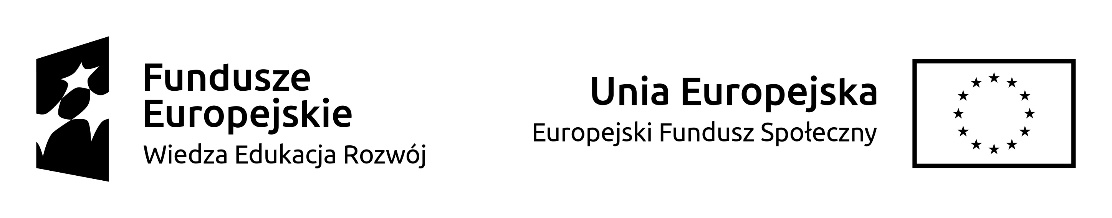 HARMONOGRAM REKRUTACJI Symulacja: Współpraca zorientowana na beneficjenta  Data szkolenia  18.10.2021 r.  w ramach projektu  pn. „Zgrany urząd – kompleksowy program rozwoju współpracy z beneficjentami”.ETAPY REKRUTACJI ETAPY REKRUTACJI Składanie formularzy rekrutacyjnych wraz z załącznikami7 września do 14 października 2021r. Posiedzenie komisji rekrutacyjnej, ogłoszenie wyników rekrutacji 15  października  2021 r. 